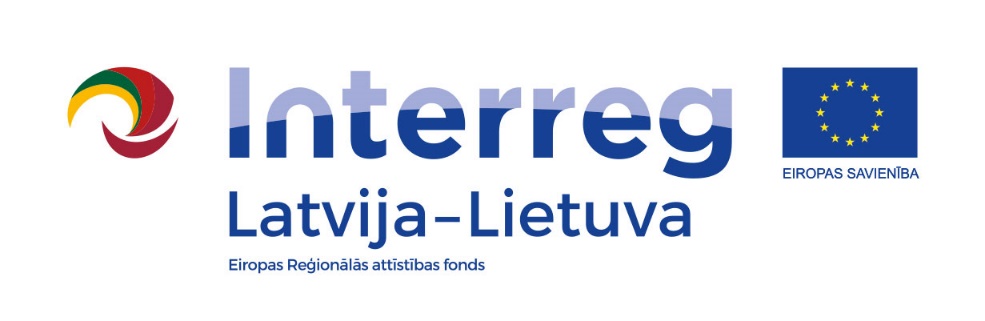 1.PielikumsTirgus izpētes noteikumiemPIETEIKUMSLatvijas – Lietuvas programmas atbalstītā projekta LLI-527  “Farmaceitiskās vielas notekūdeņos – daudzums, ietekmes un iespējas to samazināšanai” (MEDWwater) blogera pakalpojumi:Pretendents: Pretendents apliecina, ka nav tādu apstākļu, kuri liegtu iesniegt piedāvājumu un nodrošināt pakalpojuma izpildi.Pretendents apņemas veikt blogera pakalpojumus saskaņā ar Tirgus izpētes noteikumos noteiktām prasībām un atbilstoši vispārpieņemtiem  komunikācijas pakalpojumu sniedzēju nosacījumiem un normām.Iesniedzot pieteikumu, pretendents piekrīt, ka Tirgus izpētes veicējs komunikācijai ar pretendentu izmantos šajā pieteikumā norādīto elektroniskā pasta adresi un telefona numuru. Pretendents apliecina, ka tam ir nepieciešamās zināšanas un resursi, lai kvalitatīvi izpildītu Pakalpojumu.Tehniskais piedāvājums:Finanšu piedāvājums par blogera pakalpojumiem Projekta un kampaņas vajadzībām periodā no 01.08.2021. līdz 31.12.2021, saskaņā ar Tirgus izpētes noteikumiem, iekļaujot visus ar pakalpojuma sniegšanu saistītos izdevumus:Piezīmes: Ziņu/postu skaits tiks precizēts Pakalpojuma sniegšanas procesāIesniedzot savu piedāvājumu, apliecinu, ka:esmu iepazinies(-usies) ar Tirgus izpētes noteikumiem un piekrītu visiem tajos minētajiem nosacījumiem, tie ir skaidri un saprotami, iebildumu un pretenziju pret tiem nav;sniegšu blogera pakalpojumus saskaņā ar visām noteiktajām tirgus izpētes noteikumos noteiktajām prasībām;finanšu piedāvājums satur visus ar Pakalpojuma pilnīgu un kvalitatīvu izpildi saistītās izmaksas;apliecinu, kas visa sniegtā informācija ir patiesa.Pretendents vai tā pārstāvis:Nosaukums/Vārds, uzvārds:Reģistrācijas numurs/ personas kods:Juridiskā adrese/ deklarētā dzīvesvietas adrese:Telefona numurs: E-pasts:Kontaktpersona :Telefona numurs: Apliecinu gatavību izstrādāt komunikācijas plānu un sagatavot un publicēt ne mazāk kā 15 ziņas visa Pakalpojuma sniegšanas periodā.Apliecinu gatavību izstrādāt komunikācijas plānu un sagatavot un publicēt ne mazāk kā 15 ziņas visa Pakalpojuma sniegšanas periodā.Pakalpojuma sniegšanai izmantošu sekojošus publiskos kontus/profilus:Pakalpojuma sniegšanai izmantošu sekojošus publiskos kontus/profilus:Nosaukums –Hipersaite:……….Sekotāju skaits – …ekrānšāviņš (screenshot)Sekotāju aktivitāte pēdējie 3 mēneši (insights), “story” - 14 dienas PozīcijaBruto atlīdzība(ja piedāvājumu iesniedz fiziska persona – reģistrēts saimnieciskās darbības veicējs)Atlīdzība(ja piedāvājumu iesniedz fiziska persona - nereģistrēts saimnieciskās darbības veicējs)Atlīdzība(ja piedāvājumu iesniedz fiziska persona - nereģistrēts saimnieciskās darbības veicējs)Cena(ja piedāvājumu iesniedz juridiska persona)Cena(ja piedāvājumu iesniedz juridiska persona)PozīcijaBruto atlīdzība(ja piedāvājumu iesniedz fiziska persona – reģistrēts saimnieciskās darbības veicējs)Bruto atlīdzībaDarba devēja VSAOICena bez PVNPVN(ja ir PVN maksātājs)Cena par vienu ziņu/postuVārds, UzvārdsAmats (ja piemērojams)Vieta, datums